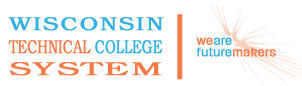 WTCS Repository10-801-195  Written CommunicationCourse Outcome SummaryCourse InformationPurpose/GoalsThis course outcome summary includes the competencies and criteria for Written Communication (10-801-195). This course is part of the General Studies Core offered throughout the Wisconsin Technical College System (WTCS). The course competencies are consistent among the colleges and are at baccalaureate level to accommodate student success in transfer to four-year colleges.Pre/CorequisitesCourse CompetenciesDescriptionDevelops writing skills which include prewriting, drafting, revising, and editing. A variety of writing assignments are designed to help the learner analyze audience and purpose, research and organize ideas, and format and design documents based on subject matter and content. Also develops critical reading and thinking skills through the analysis of a variety of written documents.Total Credits3PrerequisiteEach Wisconsin Technical College determines the General Education course prerequisites used by their academic institution. If prerequisites for a course are determined to be appropriate, the final Course Outcome Summary must identify the prerequisites approved for use by the individual Technical College.1.Establish document purposeEstablish document purposeAssessment StrategiesAssessment Strategies1.1.through written assignments made throughout the termCriteriaCriteriaPerformance will be satisfactory when:Performance will be satisfactory when:1.1.purpose encompasses subject, scope, and thesis 1.2.purpose indicates primarily informative or persuasive approach1.3.purpose  establishes the focus for a unified document1.4.purpose statement is free of confusion and contradictions1.5.stated purpose matches the assigned taskLearning ObjectivesLearning Objectives1.a.Identify the need for informative or persuasive writing1.b.Express thesis1.c.Determine specific subject1.d.Determine scope 1.e.Describe the relationship between elements in a unified document2.Apply audience analysis techniquesApply audience analysis techniquesAssessment StrategiesAssessment Strategies2.1.through written assignments made throughout the termCriteriaCriteriaPerformance will be satisfactory when:Performance will be satisfactory when:2.1.learner identifies specific audience2.2.learner analyzes audience2.3.learner incorporates analysis into documentsLearning ObjectivesLearning Objectives2.a.Identify relevant audience traits (i.e., needs, values, ages, education/technical expertise)2.b.Represent different audience attitudes (i.e., objections, common ground) toward subject and purpose3.Employ rhetorical strategiesEmploy rhetorical strategiesAssessment StrategiesAssessment Strategies3.1.through written assignments made throughout the term when criteria checklists call for specific rhetorical patternsCriteriaCriteriaPerformance will be satisfactory when:Performance will be satisfactory when:3.1.document uses appropriate strategy(ies)  (e.g. narrative, example, comparison and contrast)3.2.one strategy dominates the document (e.g. argumentative, analytic, informative)3.3.strategy matches taskLearning ObjectivesLearning Objectives3.a.Recognize narrative pattern of development 3.b.Recognize descriptive techniques3.c.Recognize exemplification as a major form of support3.d.Recognize comparison/contrast patterns of development3.e.Recognize the strategies of formal and extended definition3.f.Recognize the strategies of classification and division in a written document3.g.Recognize patterns for analyzing a subject in a written document4.Generate ideas for writingGenerate ideas for writingAssessment StrategiesAssessment Strategies4.1.through written assignments made throughout the termCriteriaCriteriaPerformance will be satisfactory when:Performance will be satisfactory when:4.1.ideas are generated using accepted invention techniques, (e.g. outline, mapping, brainstorming)4.2. ideas are generated from analysis of text(s)4.3.sufficient ideas are generated to complete the task4.4.ideas are recordedLearning ObjectivesLearning Objectives4.a.Conduct brainstorming by various techniques (e.g., mapping, listing, freewriting)4.b.Conduct surveys, interviews4.c.Determine relevance of ideas to audience and purpose4.d.Develop a record of ideas5.Research outside sourcesResearch outside sourcesAssessment StrategiesAssessment Strategies5.1.through the completion of researched arguments and/or reportsCriteriaCriteriaPerformance will be satisfactory when:Performance will be satisfactory when:5.1.learner locates a variety of appropriate sources5.2.document follows an accepted standard for documentation (e.g. MLA, APA, Chicago)5.3.learner uses varied sources of information5.4.learner differentiates between primary and secondary sources5.5.learner extracts information using a variety of methods, i.e., quotes, paraphrases, summaries5.6.learner uses accepted documentation standards6.Synthesize information from sourcesSynthesize information from sourcesAssessment StrategiesAssessment Strategies6.1.through the completion of researched arguments and/or reportsCriteriaCriteriaPerformance will be satisfactory when:Performance will be satisfactory when:6.1.document relies on multiple sources6.2.document presents relevant evidence from sources that is sufficient to the purpose, scope, and audience6.3.quotes and paraphrases retain the intent of the original document6.4.document presents concrete and accurate evidence from sources6.5.document integrates quoted and paraphrased information 6.6.document distills source material into original statements6.7.document forms valid conclusions based on diverse viewpointsLearning ObjectivesLearning Objectives6.a.Integrate materials from a number of different sources6.b.Integrate summary, paraphrase, and quotation in a single document6.c.Connect diverse source material to a single purpose and audience6.d.Form conclusions from evidence6.e.Relate diverse source material to an original purpose7.Organize document contentOrganize document contentAssessment StrategiesAssessment Strategies7.1.through written assignments made throughout the termCriteriaCriteriaPerformance will be satisfactory when:Performance will be satisfactory when:7.1.document presents an organizational scheme suited to purpose and audience7.2.document displays distinct introduction, body, and conclusion7.3.document utilizes appropriate transitionsLearning ObjectivesLearning Objectives7.a.Develop all aspects of introduction, body, and conclusion7.b.Adapt organizational scheme to purpose and audience8.Write final text from draftsWrite final text from draftsAssessment StrategiesAssessment Strategies8.1.through written assignments made throughout the termCriteriaCriteriaPerformance will be satisfactory when:Performance will be satisfactory when:8.1.final text incorporates ideas generated in earlier steps8.2.final text relies on concrete support8.3.final text includes necessary documentation8.4.final text's tone matches document's purpose8.5.final text selects language for the specific audience (concrete, abstract)8.6.final text uses ideas that are clearly related to thesis8.7.final text emphasizes ideas of greatest importance8.8.final text is free of confusion and contradiction8.9.final text states or clearly implies a thesis8.10.final text is conciseLearning ObjectivesLearning Objectives8.a.Distinguish between concrete and abstract language8.b.Distinguish between general and specific diction 8.c.Recognize the functions of denotation and connotation in diction8.d.Distinguish between figures of speech: simile, metaphor, personification8.e.Recognize a variety of strategies for sentence style and variety (e.g., periodic, cumulative, inverted)8.f.Describe the relationship between elements in a unified document8.g.Distinguish between active and passive voice8.h.Recognize how audience effects language8.i.Recognize main ideas8.j.Recognize supporting detail8.k.Recognize a variety of strategies for arranging main ideas and supporting detail8.l.Determine accuracy and concreteness of evidence/support8.m.Determine sufficiency of evidence/support8.n.Determine relevance of evidence/support9.Design document formatDesign document formatAssessment StrategiesAssessment Strategies9.1.through written assignments made throughout the termCriteriaCriteriaPerformance will be satisfactory when:Performance will be satisfactory when:9.1.learner produces document format appropriate to audience, purpose, content, and situation9.2.document appearance conforms to specified standards for format9.3.document design contributes to readabilityLearning ObjectivesLearning Objectives9.a.Recognize standards for formatting documents (e.g., MLA, APA, Chicago)9.b.Adapt arrangement of ideas to audience and purpose9.c.Recognize requirements of format established by instructor (e.g., heading, title, margins, ink)10.Assess document for revisionAssess document for revisionAssessment StrategiesAssessment Strategies10.1.through written assignments made throughout the termCriteriaCriteriaPerformance will be satisfactory when:Performance will be satisfactory when:10.1.learner evaluates credibility of sources of feedback10.2.learner responds to/gives feedback 10.3.learner discriminates between valid and invalid criticism10.4.learner identifies specific aspects of current draft influenced by reader- and/or self-assessment10.5.document incorporates valid criticism in revisionLearning ObjectivesLearning Objectives10.a.Record critical feedback of peer readers10.b.Identify textbook material relevant to critical feedback from students/instructor10.c.Maintain emotional control in processing feedback from students/instructor11.Edit document based on conventions of standard English Edit document based on conventions of standard English Assessment StrategiesAssessment Strategies11.1.through written assignments made throughout the termCriteriaCriteriaPerformance will be satisfactory when:Performance will be satisfactory when:11.1.learner verifies English usage against conventional standards (spelling, punctuation, sentence structure, and usage)Learning ObjectivesLearning Objectives11.a.Recognize accepted standards for English usage11.b.Reference material in a handbook of English usage